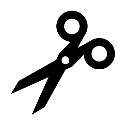 xxx